Year 4 Autumn Overview 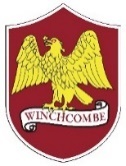 SubjectsAutumnAutumnAutumnAutumnEnglishExplanation TextsNarrative – story of BoudiccaInstructions PlayscriptsWinter PoetryMaths(White Rose)Place ValueAddition and SubtractionLength and PerimeterMultiplication and Division Place ValueAddition and SubtractionLength and PerimeterMultiplication and Division Place ValueAddition and SubtractionLength and PerimeterMultiplication and Division Place ValueAddition and SubtractionLength and PerimeterMultiplication and Division ScienceStates of MatterThe water cycle States of MatterThe water cycle States of MatterThe water cycle States of MatterThe water cycle ComputingDB Primary Pathway 4.1ProgrammingOnline Safety and bullyingDB Primary Pathway 4.1ProgrammingOnline Safety and bullyingDB Primary Pathway 4.1ProgrammingCommunicating Safely DB Primary Pathway 4.1ProgrammingCommunicating Safely R.E.JudaismBeliefs and PracticesJudaismBeliefs and PracticesChristianityChristmasChristianityChristmasHistoryThe RomansThe RomansThe RomansThe RomansGeography Where did the Romans come from? Study of Italy. Where did the Romans come from? Study of Italy. Where did the Romans come from? Study of Italy. Where did the Romans come from? Study of Italy. Art Roman mosaicsRoman mosaicsRoman mosaicsRoman mosaicsDTDesign and make a bag for a particular person for a particular purposeDesign and make a bag for a particular person for a particular purposeDesign and make a bag for a particular person for a particular purposeDesign and make a bag for a particular person for a particular purposeP.EGymnastics – Principles of BalanceGymnastics – Principles of BalanceDance – Cold PlacesDance – Cold PlacesMusicLearning to play the Glockenspiel Learning to play the Glockenspiel Learning to play the Glockenspiel Learning to play the Glockenspiel PHSEBeing Me in My WorldBeing Me in My WorldCelebrating DifferenceCelebrating DifferenceMFLGreetings, colours, classroom instructions, numbers 0-12Greetings, colours, classroom instructions, numbers 0-12Asking and answering questionsAsking and answering questions